VAŠE PÉČE
O NOVÁ I STÁVAJÍCÍ
OKNA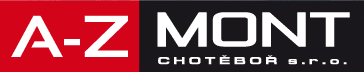 Jedna z hlavních předností oken je jejich těsnost, a proto je důležité dávat pozor na vlhkost.Je třeba změnit návyky větrání.Nejlepší způsob, jak vyvětrat, je větrat intenzivně. Otevřete více oken najednou a větrejte maximálně po dobu pěti až deseti minut. Větrat můžete v závislosti na častém užívání prostor. Doporučuje se větrat dvakrát až pětkrát za týden, ale rozdíl poznáte, i když budete větrat pouze jednou týdně. To se pozitivně projeví na Vašem zdraví a komfortu bydlení. Nová okna se totiž vyznačují kvalitním zasklením a dobrou těsností, a proto vlhkost, která vzniká užíváním prostor, nemůže nijak unikat. Ten se pak kondenzuje a absorbuje do stěn, koberců a nábytku, čímž se bohužel může přispívat ke vzniku plísní a množení roztočů. Právě krátkým větráním se účinně zbavíte přebytečné a nežádoucí vlhkosti. O sníženou teplotu větráním nemusíte mít starost – ta se rychle vrátí na své předchozí hodnoty, protože stěny během krátké doby větrání neztratí svou akumulační vlastnost. Jde o zvyk, jehož výsledky Vás rychle přesvědčí o jeho účinnosti. V zimě využívejte těsnosti Vašich oken a aplikujte krátká intenzivní větrání. Naopak v létě může být žádoucí ventilace a mikroventilace, kterou můžete užívat častěji. Vzduch může cirkulovat v místnosti a chrání jí před přehřátím.Pro mytí používejte správné přípravky.Pokud se chystáte na běžné umytí skel či rámů, můžete si vystačit s teplou a čistou vodou, kterou doplníte kapkou čisticího prostředku. V případě hrubých nečistot například u bílých plastových oken naneste čisticí prostředek na hadřík a nejprve ozkoušejte na méně viditelném místě. Záleží na posouzením případ od případu. Pro čištění a údržbu se všeobecně doporučuje používat speciální přípravky, které jsou k tomu určené. Hlídejte mechanická poškození.Při užívání oken časem dochází k sesedání křídel oken a dveří, což se může projevit netěsností, poškozením kováním, poškozením těsnění nebo například zhoršenou manipulací. Snadno to poznáte na rámových dílech kování a rámech, protože mají takovou tmavou stopu po kamenech a odřeninách. Mechanické části vyžadují pravidelnou údržbu a kontrolu. Velmi se liší, pokud se mechanické poškození podchytí v počáteční nebo už v další nějaké pokročilé fázi poškození oken či dveří.Myslete na pravidelnou údržbu.Servisními úkony zajistíte dlouhou životnost a bezporuchovou funkčnost Vašich oken. Pro snadné ovládání se doporučuje minimálně jednou ročně ošetřit pohyblivé díly kování vhodným olejem. Dále je žádoucí zkontrolovat, případně dotáhnout, ovládací prvky podle doporučení výrobce kování. Tímto okna zajistíte proti jejich rychlému opotřebení a ztrátě funkčnosti.My víme, že okno je tak dobré, jak je namontované. Dále ovšem životnost okna záleží na jejich údržbě, servisu a to, jak bude s oknem či dveřmi zacházeno. Je známo, že žádná věc nevydrží dlouho bez adekvátní údržby, a to platí i u oken a dveří. Také je vhodné mít správné návyky pro komfortní bydlení, ale hlavně pro naše zdraví. Přejeme Vám bezproblémový provoz oken a dveří. 